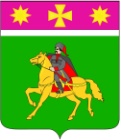 АДМИНИСТРАЦИЯПОЛТАВСКОГО СЕЛЬСКОГО ПОСЕЛЕНИЯКРАСНОАРМЕЙСКОГО РАЙОНАР А С П О Р Я Ж Е Н И Е от 02.10.2017                                                                                                   № 108-рстаница ПолтавскаяО  создании рабочей группы по проведению общественного обсуждения правил благоустройства, озеленения и санитарного содержания территории Полтавского сельского поселения Красноармейского района        Руководствуясь Федеральным законом от 6 октября 2003 года № 131- ФЗ               « Об общих принципах  организации местного самоуправления в Российской Федерации», приказом Министерства строительства и жилищно-  коммунального хозяйства Российской Федерации от 13 апреля  2017 года  №711/пр «Об утверждении методических рекомендаций для подготовки правил благоустройства территорий поселений, городских округов, внутригородских районов», администрация Полтавского сельского поселения Красноармейского района п о с т а н о в л я е т:1.Создать рабочую группу по проведению общественного обсуждения правил благоустройства, озеленения и санитарного содержания территории Полтавского сельского поселения Красноармейского района и утвердить ее состав (приложение № 1) 2.Утвердить положение о рабочей группе по проведению общественного обсуждения правил благоустройства, озеленения и санитарного содержания территории Полтавского сельского поселения Красноармейского района                      (далее - правила).3.Рабочей группе по проведению общественного обсуждения правил благоустройства, озеленения и санитарного содержания территории Полтавского сельского поселения Красноармейского района до 20 октября 2017 года обеспечить  проведение  обсуждения правил и внесение необходимых изменений с учетом поступивших предложений, рекомендуемых для принятия по заключению рабочей группы.        4.Контроль за  исполнением настоящего распоряжения возложить на заместителя главы Полтавского сельского поселения В.А. Гористова.         5. Распоряжение вступает в силу со дня его подписания. ГлаваПолтавского сельского поселенияКрасноармейского района 				                                В.А. Побожий                                                                              ПРИЛОЖЕНИЕ №1                                                                     УТВЕРЖДЕН                                                                    распоряжением администрации                                                                 Полтавского сельского  поселения                                                                Красноармейского  района                от 02.10.2017 № 108-рСОСТАВрабочей группы по проведению общественного обсуждения правил благоустройства, озеленения и санитарного содержания территории Полтавского сельского поселения Красноармейского районаГористов                          - заместитель главы Полтавского сельского,Вячеслав                             поселения, председатель рабочей группы;    Александрович                    Шорин                            -   начальник отдела ЖКХ и благоустройстваДенис Сергеевич                администрации Полтавского сельского                                            поселения, заместитель председателя                                            рабочей группы;Рыкова                             - специалист отдела ЖКХ и благоустройстваМарина Сергеевна             администрации Полтавского сельского                                             Поселения, секретарь рабочей группы;Члены комиссии:Кузнецова                         -  начальник общего отдела администрации;Людмила Михайловна        Полтавского сельского поселения;Кузьмина                            - главный специалист отдела ЖКХ иНаталья Витальевна            благоустройства администрации	                                       Полтавского сельского поселения;Кулешова                            - главный специалист, юрисконсультЮлия Викторовна                администрации Полтавского сельского                                                    поселения Глава Полтавского сельского поселенияКрасноармейского района                                                  В.А. Побожий  					                             ПРИЛОЖЕНИЕ № 2                                                                     УТВЕРЖДЕНО                                                                    распоряжением администрации                                                                 Полтавского сельского  поселения                                                                Красноармейского  района                от 02.10.2017 № 108-р                                         ПОЛОЖЕНИЕо рабочей группе по проведению общественного обсуждения правил благоустройства, озеленения и санитарного содержания территории Полтавского сельского поселения Красноармейского районаОбщие положения1.Рабочая группа по решению вопросов проведения общественного обсуждения правил благоустройства, озеленения и санитарного содержания территории Полтавского сельского поселения Красноармейского района является координирующим органом, образованным в целях организации и осуществления  работ по проведению общественного обсуждения правил благоустройства, озеленения и санитарного содержания территории Полтавского сельского поселения Красноармейского района.2.При организации  проведения   общественных обсуждений и  внесения необходимых изменений с учетом поступивших предложений рабочая группа руководствуется приказом Министерства строительства и жилищно- коммунального хозяйства Российской федерации от 13 апреля 2017 года             № 711/пр « Об утверждении методических рекомендаций для подготовки правил благоустройства территорий поселений, городских округов, внутригородских районов».Задачи рабочей группы1. Основными  задачами рабочей группы являются:1.1.Координация работы структурных подразделений администрации Полтавского сельского поселения по проведению общественного обсуждения и утверждения правил;1.2.Рассмотрение вопросов, касающихся взаимодействия лиц, осуществляющих подготовку и внесение изменений правил.1.3.Подготовка предложений по реализации мероприятий по проведению общественных обсуждений, внесению необходимых изменений с учетом поступивших предложений  и утверждению правил.                                           3.Функции рабочей группы          1. Рабочая  группа в целях  в целях решения  возложенных на нее задач осуществляет следующие функции:         1.1.Разрабатывает механизм и определяет форму участия структурных  подразделений администрации поселения в проведении  общественного обсуждения правил.         1.2.Рассматривает иные вопросы, связанные с реализацией мероприятий по проведению общественных обсуждений, корректировке  и утверждению правил.                 4.Организация деятельности рабочей группы         1.1.Рабочая группа  образуется  в составе  председателя рабочей группы, заместителя председателя рабочей группы, секретаря и членов рабочей группы. Состав рабочей группы утверждается распоряжением администрации Полтавского сельского поселения.         1.2. Заседания рабочей группы проводятся по мере необходимости, но не реже одного  раза в месяц. Заседание ведет председатель  рабочей группы, а в случае его отсутствия - заместитель  председателя рабочей группы.        1.3. Заседание рабочей группы считаются правомочными, если на нем присутствует  не менее  половины от общего числа  членов рабочей группы.         1.4.Решения рабочей группы принимаются большинством голосов присутствующих  на заседании членов группы. В случае равенства голосов голос председателя рабочей группы является решающим.        1.5.Решения рабочей группы носят обязательный характер. Решения рабочей группы могут быть направлены руководителям  структурных  подразделений  администрации Полтавского сельского поселения.         1.6. При ведении переписки, связанной  с деятельностью рабочей группы, письма подписываются  председателем рабочей группы или его заместителем.        1.7.Организационное обеспечение деятельности  рабочей группы обеспечивает администрация  Полтавского сельского поселения.Начальник отдела ЖКХ и благоустройства администрации Полтавского сельского поселения                                                  Д.С. Шорин